Муниципальное бюджетное дошкольное образовательное учреждение «Детский сад №50»Методическая разработка«Технология коллекционирования»Воспитатель: Лобанова Л.А.Иваново 2022г.Методическая разработка.Методическое пособие «Технология коллекционирование».Аннотация.Методическая разработка посвящается проблеме использования технологии коллекционирования в образовательном процессе ДОУ. Она раскрывает вопросы выбора предмета коллекционирования, требования к сбору коллекций, хранения и использования коллекции. Может быть полезной воспитателям ДОУ, родителям детей.Введение.Выбор данной темы обусловлен тем, что модернизация дошкольного образования обусловила поиск новых форм организации обучения в детском саду. Выбранная форма обучения должна способствовать формированию интеллектуальных способностей, создавать условия для творческого решения задач и проявления инициативы, обучать самостоятельности и ответственности, упражнять детей в умении произвольно управлять своим поведением.В любом возрасте дети любознательны, задают взрослым множество вопросов: что? зачем? и почему? Особенно о тех вещах, которые им интересны, кажутся для них необычными. С возрастом, накоплением объема информации об окружающем, потребность ребёнка в новых впечатлениях постоянно возрастает. 0днако возможности ребёнка пока еще невелики, и он может удовлетворить эту потребность только при помощи взрослого. Педагог должен создать тот увлекательный мир познания, который способствует развитию наблюдательности, вызывает любопытство и активность, помогает проявлению самостоятельного выполнения действий ребёнком.Для формирования познавательной активности дошкольников интерес представляет такая технология, как коллекционирование. Что же такое коллекционирование? Толковый словарь определяет коллекционирование, как «систематизированное собирание однородных предметов, представляющих научный, художественный, литературный и т. п. интерес». Удивление, умение видеть необычное в обычном, наблюдательность, встреча с «чудом» - всё это происходит в процессе коллекционирования.Академик И. П. Павлов положительно отзывался о коллекционировании, говоря, что оно приучает человека к аккуратности, усидчивости, кропотливой работе с материалом. – словом, воспитывает качества, нужные для исследовательской работы в любой области науки и производства.Коллекционирование – одно из древнейших увлечений человека, которое всегда связывалось с собиранием предметов, не имеющих прямого практического использования, но вызывающих к размышлению. Первобытный охотник собирал медвежьи или волчьи клыки, перья, позже люди стали собирать монеты, марки, книги, открытки, живопись. И многие музеи сейчас состоят из частных коллекций.В России наивысшего расцвета коллекционирование достигло в 19 веке. Позднее коллекционирование разделилось на научное, любительское и учебное.Особенность коллекционирования заключается в соответствии основным требованиям ФГОС; в возможности реализовать индивидуально-личностный подход в обучении детей; в направленности на новые образовательные результаты: инициативность, любознательность и самостоятельность детей; способность к принятию и реализации собственных решений.А. Н. Дъячков, Е. А. Журкова, И. А. Котляр, М. В. Осорина, Б. А. Столяров и др. отмечают, что интерес к собирательству и дальнейшему коллекционированию проявляется уже в дошкольном возрасте. По мнению исследователей, коллекционирование в дошкольном возрасте можно рассматривать как некую исследовательскую деятельность, которая способствует формированию целостной картины мира и развитию поисковой деятельности, а также проявлению субъективности ребёнка. Дети начинают собирать свои первые коллекции уже в дошкольном возрасте. После прогулки дети часто берут с собой найденные листочки, камушки, разноцветные стёклышки и стараются продемонстрировать эти предметы другим детям. Психологи называют такое увлечение детей к собирательству «инстинктом накопления». Началом детского коллекционирования часто служат те или иные предметы окружающего мира, а также некоторые вещи из детской субкультуры (например, игрушки из киндер- сюрпризов). Дети начинают собирать свои коллекции очень часто из ненужных вещей, создавая свои детские «секреты» и общаясь с ними наедине. В процессе манипуляций-рассматриваний происходит развитие и накопление дошкольниками сенсорного опыта, овладение первичными познавательными умениями. Одновременно коллекционирование расширяет представления детей о времени и истории, так как многие предметы в детских коллекциях отражают личную жизнь ребёнка и процесс накопления коллекции. В практике работы дошкольных образовательных организаций коллекционирование целесообразно встраивается в образовательный процесс. Воспитатели активно применяют различные способы поддержки детских увлечений. Для того чтобы коллекционирование стало интересно для детей, педагогу важно обеспечить «право выбора»: потребности и интересы детей, их жизненный опыт помогают воспитателю выявить предпочтения детей к тем предметам, которые станут основанием для коллекционирования и создания коллекций.  Младших дошкольников привлекает собирательство – манипулирование, сбор на прогулке однородных предметов. У детей этого возраста нет индивидуальных проявлений в выборе предметов, но уже есть предпочтения у девочек и мальчиков. В среднем дошкольном возрасте детей привлекают эмоционально окрашенные предметы, на этом принципе возникает тематическая направленность коллекционирования. Дети любят собирать разные предметы: необычные природные объекты, игрушки и предметы – объекты рекламы, которые часто демонстрируются на экранах телевизоров и обложках детских журналов. Также большой интерес вызывают у детей изображения на предметах – магнитах, фантиках, наклейках и др. Принципиальным отличием процесса коллекционирования детей старшего дошкольного возраста является присутствие у детей индивидуального интереса, заинтересованности и устойчивых мотивов развёртывания коллекционной деятельности. Детей привлекает собственно процесс создания коллекции и действия с предметами, которые обусловлены наглядно-действенным и наглядно-образным мышлением.Ребенок собирает, изучает, систематизирует интересующие объекты, многократно возвращается к ним, любуется, рассматривает, демонстрирует (сверстникам, друзьям, взрослым) отдельные экспонаты «коллекции».  Актуальность: в современное время интерес к коллекционированию ослаб, взрослые не поощряют детей, не интересуются, что ребёнку интересно и что хотелось бы им собирать. В детях всегда заложена страсть к собирательству, к поиску. И если родители и воспитатели поддерживают интересы детей, если направляют познавательную деятельность ребенка, то формируется ценнейшие черты личности: любознательность, познавательный интерес, наблюдательность. В старшем дошкольном возрасте можно формировать познавательную активность эффективно и увлекательно через коллекционирование. Это одно из естественных проявляемых дошкольниками направлений деятельности.Цель методической разработки: оказание методический помощи педагогам-практикам в использовании технологии коллекционирования в образовательной деятельности. Глоссарий: коллекционирование, познавательная активность дошкольников, организация детского коллекционирования, киндерфелия, нумизматика, петрофилия, филокартистика, ксерофилия, фалеристика, образовательная деятельность, технологическая карта.Основная часть.Цель: (для детей)развитие познавательной активности у детей дошкольного возраста через коллекционирование.
Задачи:создать условия для развития детского коллекционирования;развивать любознательность и познавательную активность детей;помогать детям находить решения в нестандартных ситуациях;способствовать развитию творческих навыков у детей дошкольного возраста;развивать у детей наблюдательность, сравнивать, анализировать, обобщать, выделять главное;обогащать и активизировать словарь детей;формировать бережное отношение к хранению коллекций;активизировать участие родителей в образовательном процессе.В работе по организации коллекционирования использовала:технологию игрового обучения, так как эта технология определяется естественной потребностью дошкольника;здоровьесберегающие технологии;технологию проблемного обучения, которая предполагает создание проблемных ситуаций (под руководством педагога) и активную самостоятельную деятельность детей по их разрешению;технологию личностно-ориентированного подхода; технологии проектно- исследовательского обучения;технологию развивающего обучения;информационно-коммуникационные технологии.Алгоритм технологии коллекционирования.Выбор вида коллекционирования.Коллекции можно собирать с детьми по разным направлениям и использовать такие виды коллекционирования как: - коллективное коллекционирование, которое осуществляет педагог с детьми для решения определённых педагогических задач; - домашнее коллекционирование, основанное на традициях собирательства предметов определённой семьи и объединяет взрослых и детей; - индивидуальное коллекционирование, когда ребёнок самостоятельно собирает предметы по своему интересу.Коллекции можно разделить на эмоциональные, познавательные и социальные. Эмоциональные коллекции возникают экспромтом, вызывают яркие эмоциональные переживания, но быстро угасают. После посещения музеев дети с увлечением начинают собирать то, что видели на экспозиции, но развитие деятельности угасает через несколько дней т. к часто нет возможности дополнить коллекции полноценными предметами. Познавательные коллекции по определённой теме (магниты, камни, открытки, календарики и др.) отражают интересы детей с устойчивым проявлением и возможностью дальнейшего пополнения коллекции при взаимодействии с взрослым. Социальные коллекции связаны с общением детей и проявлением их дружеских отношений. Основой этих коллекций становятся предметы современной направленности (киндер-игрушки, скрепыши, роботы, модели машинок, игрушки – герои мультфильмов и др.), которые можно подарить, обменять или привлечь к себе внимание в группе.Что собирать.Выбирать тему коллекции лучше исходя из интересов ребёнка. Объекты коллекций должны соответствовать возрастным особенностям восприятия детей, быть доступны для понимания.Чем богаче коллекция, тем выше её развивающий компонент. Необходимо учитывать:• гендерные особенности детей;                                                                                                                          • возрастные особенности детей - в младшем возрасте детей привлекают игрушки животных, в старшем - фигурки динозавров, модели автомобилей, открытки, значки и т. д.;• все объекты коллекции должны быть безопасны в работе с ними;• природоохранный аспект (данное требование относится к природным объектам коллекций, которые относятся к редким или занесенным в Красную книгу видам растений, либо к объектам, при сборе которых наносится вред природе (ломание веток деревьев, вырывание растений с корнями и т. д.).Наиболее популярные виды коллекционирования:- киндерфелия - коллекционирование «киндер-сюрпризов» из шоколадных яиц;- нумизматика - коллекционирование монет;- филокартистика - коллекция открыток;- ксерофилия - коллекции конфетных оберток;- фалеристика – коллекция значков;- петрофилия - коллекционирование камней и минералов.нужно собирать те предметы, которые легко классифицировать на виды;можно подбирать реальный материал или образный для того, чтобы обсудить с детьми признаки, по которым нужно будет определить, подходит ли данный предмет для коллекции;обсуждаемый материал нужно поместить в таблицу или контейнер;в работе должны принимать участия все дети группы.Даже самое странное собирательство не является пустым занятием, поскольку оно обогащает человека, расширяет его кругозор, вырабатывает зоркость, которая позволяет видеть то, чего не видят другие.Где находить предметы для коллекции.Предметы для коллекции часто лежат у нас под ногами – это различные камни, шишки, плоды деревьев. Морские ракушки дети привозят с поездок на море, открытки, магниты с городами из путешествий по стране. Коллекция календариков сохранилась из детства, но по мере возможности приобретаются новые календарики. Интересные открытки родители приобретают в магазинах и собирают у родственников. Разные крышки для своей коллекции собирают в результате покупки продуктов питания, обращая внимание на товар с необычными крышками (по форме, цвету, размеру). Итак, основным способом сбора коллекций родители назвали покупку экспонатов.Хранение коллекции.  В группе должно быть отведено место для выставки объектов, и хранения коллекции. Целесообразнее, если коллекции в детском саду служат не просто образцами, а объектами, с которыми ребёнок имеет возможность играть, постоянно подбирать группы по цвету, размеру, форме, конструировать, экспериментировать, сравнивать. Поэтому очень важно размещать коллекции так, чтобы они были доступны детям; иметь эстетичный, привлекательный вид; все объекты должны быть систематизированы по категориям. У нас на группе имеется специальный стеллаж, где на полках размещены различные коллекции и дети имеют свободный доступ к ним.  Проектирования особого пространства, поддерживающего коллекционирование в зависимости от объекта собирательства: место-выставка, систематизаторы-предметы (коробки, ящики, альбомы), а также необходимость наполнения этого пространства: - специальными предметами, поддерживающими изучение экспонатов (в зависимости от объекта собирательства: лупа, пинцет); - материалами для «ведения» документации в игровой форме (например, блокнот-каталог, в котором фиксируются оригинальные названия и какие-либо интересные сведения об экспонатах, а не формальная информация об их покупке-принадлежности); - материалами и предметами для творческого отражения впечатлений (рисования, обыгрывания и пр.).Использование коллекции.Коллекция или часть коллекции может быть использована во всех образовательных областях.Познавательное развитие - сравнение, классификация, систематизация, временные представления, счетные операции, расширение и систематизация представлений детей по темам коллекций, опытно-экспериментальная деятельность;речевое развитие - творческая сочинительская деятельность, активизация словаря, составление рассказов, сказок, развитие грамматических категорий речи, чтение художественной литературы по теме коллекций, включая энциклопедическую, познавательную и детскую художественную литературу;социально-коммуникативное – игры-викторины, дидактические игры, сюжетно-ролевые игры, тематические беседы, составление и отгадывание загадок, составление рассказов, сказок, публичная презентация коллекции, умение устанавливать контакты со сверстниками, с взрослыми в рамках работы с коллекцией;художественно-эстетическая – изготовление различных продуктов детского творчества: рисунки, аппликация, роспись, макеты; театрализованные и режиссерские игры. физическое развитие- развивать ориентировку в пространстве, крупную и мелкую моторику.Образовательная деятельность с детьми в рамках коллекционирования может осуществляться:В режимные моментыВ ходе непосредственно образовательной деятельности.В ходе самостоятельной деятельности детей.  Педагог должен быть активным участником коллекционирования наравне с детьми. Важно использовать пространство группы для поддержания интереса к коллекционированию; для этого можно ввести традиции в группе – тематические выставки коллекций. Так в рамках темы «Окружающий мир» дети могут представить на выбор часть или всю коллекцию. В рамках выставки коллекций каждый день целесообразно проводить познавательные экскурсии – представления (для сверстников и детей других групп, родителей), где дети самостоятельно будут рассказывать о предметах коллекции и организовывать интересные виды деятельности с предметами из коллекции: экспериментировать, рассматривать изображения, находить их сходства и отличия, классифицировать и др.Взаимодействие с родителями. Взаимодействие детского сада с родителями по проблеме коллекционирования проходит в разных формах сотрудничества – традиционных и нетрадиционных. К традиционным формам относятся дни открытых дверей, родительские собрания, консультации, анкетирование, опрос, тестирование, папки-передвижки, информационные уголки, памятки, буклеты с практическим материалом. К нетрадиционным формам относятся такие формы как круглые столы, познавательные вечера, ролевые игры, мастер-классы, совместные проекты, «почтовый ящик» и др.  Познавательная активность детей в коллекционировании зависит от того, как взрослые относятся к собирательству. Но коллекционированием надо управлять, а вначале поддерживать и направлять познавательную деятельность ребенка. Поэтому помощь родителей просто необходима.   При создании детских коллекций педагоги должны учитывать принципы, которые отразят направленность коллекции и её дальнейшее расширение с целью организации разных видов деятельности. Наиболее актуальным является принцип систематизации, т.е. когда создаётся некая система, позволяющая использовать экспонаты коллекции многократно.Примеры организации технологии коллекционирования.Технологическая карта 1. Тема: «Волшебный мир камней».Образовательная область «Познавательное развитие».Мотивация включения детей в практику коллекционирование:На прогулке дети нашли на земле камни и, рассматривая, обнаружили, что камни не похожи друг на друга.Планируемые результаты:- ребёнок проявляет интерес к коллекционированию, способен рассматривать предметы окружающего мира, проводить элементарные опыты;- устанавливает элементарные причинно- следственные связи между объектами и предметами;- изображает результаты сравнения в рисунках и схемах.Постановка проблемы:Узнать, какими свойствами обладают разные камни? Что с ним будет в процессе проведения разных опытов? Могут ли другие предметы стать прочным строительным материалом? Откуда появляются драгоценные камни?Совместная деятельность воспитателя и детей по решению проблемы; способы поддержки инициативы и самостоятельности детей:Организация экспериментирования с камнями и проведение разных опытов в лаборатории. Зарисовка результатов эксперимента в дневнике.Поиск ответов на вопросы:- Может ли камень шипеть?- Какая поверхность у камня?- Какие камни не тонут? Почему?- Можно ли нагреть и остудить камни?- Как образуются разные камни?- Какие звуки издают камни разного размера?- Развитие ситуации: как провести опыты и эксперименты с камнями дома?  - Создание схем и карт проведения экспериментов с камнями.Опыты: «Твердость камня», «Прозрачность камня».Образовательная деятельность (ОД) «Удивительное в камне».ОД с элементами экспериментирования «Эти загадочные камни».Рассматривание энциклопедии «Минералы».ОД с элементами экспериментирования «Мы – юные исследователи».Конструирование из цветных камней «Каменная мозаика».ОД «В камнях есть какая-то загадка».Опыты: «Теплый – холодный, «Тонет – не тонет», «Есть ли в камне воздух».Рассматривание камней через лупу.Рассматривание изделий из камня (статуэтки, ювелирные украшения, бусы, сувениры).Игры: «Сосчитай камешки», «Отыщи такой же», «Узнай на ощупь».Тактильные игры с камнями из коллекции.- Найти камень по описанию в ящике ощущений.- Выложить камни и сравнить по размеру, форме и цвету.- Рассматривание структуры камней.- Узнай на ощупь.Ответ на вопросы и формулирование предположений:- Есть на камнях узоры? Почему на камнях есть разные точки? Почему камни гладкие и шершавые? Образовательная область «Речевое развитие».- Чтение детям рассказов о том, как люди строят разные архитектурные сооружения из камня и гранита.- Составление повествовательных рассказов на тему «Я строитель будущего».- Сочинение рифмованных строчек про камни.- Беседы: «Какие бывают камни»; «Как рождаются камни»;- «Зачем живым существам нужны камни»; «Простые и ценные камни»;«Камень – друг или враг»;- Составление творческих рассказов «Камни разные нужны, камни разные важны».- Придумывание сказки/рассказа о камнях.- Чтение пословиц и поговорок о камнях.- Сказки: И. Н. Рыжова «О чем шептались камешки».- П. П. Бажов «Серебряное копытце», «Хозяйка медной горы».- Рассказ воспитателя о профессии: строитель, горняк, геолог, ювелир…- Загадывание загадок о камнях.- Обсуждение пословиц и поговорок о камнях. Образовательная область «Художественно-эстетическое развитие».«Разложи камешки», «Создай каменную картину».Выкладывание узоров разными видами камней.Выкладывание различных узоров из цветной гальки.Рисование на камнях.Составление панно и коллажа из камней.- По контуру модели выложить камни так, чтобы получился рисунок.- Создать свой рисунок.- Рисовать камнями – использовать камни как трафареты.- Развитие ситуации: как может выглядеть «Детский сад будущего»? -рисование на тему «Дома - крепости», дети представляют свой вариант рисунка в разных техниках.- Развитие ситуации: сочиняем истории о том, как живут горы – рисование иллюстраций к придуманным историям о горах.- Развитие ситуации: создание коллекции фотографий с изображениями разных архитектурных сооружений, построенных из разных видов камней.Образовательная область «Социально-коммуникативное развитие».Сюжетно-ролевые игры: «Строители», «Шахтеры».Дидактические игры: «Сочиняем сказки и рассказы», «Отыщи такой же камень», «Что исчезло?», «Что для чего?».Игры с камешками: «Найди свой камешек», «Разложи по цвету», «Гусеница-модница».Разговор-обсуждение техники безопасности при изготовлении поделок.Разговор-обсуждение техники безопасности во время прогулки.Помощь дворнику в уборке прогулочного участка группы.Собирание интересных камней на территории детского сада.Помощь воспитателям в оформлении коллекции камней на группе.Образовательная область «Физическое развитие».Подвижные игры: «Камешки», «Семь камней» (русская народная),«Найди камни самоцветы», «Донеси – не урони».Разучивание пальчиковой гимнастики «Весёлые камешки».Упражнение «Озорные ножки» - ходьба по камешкам, перекатывание камней пальцами ног.Заключительный этап:Организация мини – музея, коллекция «Волшебный мир камней».Провести занятие «Волшебный мир камней».Развлечение с детьми «В гостях у Хозяйки Медной горы». Создать презентацию «Волшебный мир камней».Выставка детских работ: рисунки на камнях и коллажи из камней.Технологическая карта 2. Тема: «Мир открыток»Образовательная область «Познавательное развитие».Мотивация включения детей в практику коллекционирование:В рамках тематической недели «Новогодние волшебство» воспитатель рассказывалдетям о празднике Новый год и его традициях. Дети узнали, что на праздникилюди поздравляют друг друга и дарят поздравительные открытки. Вместе спедагогом дети решили сделать поздравительные открытки для друзей и родителей.Планируемые (образовательные) результаты:- ребёнок проявляет интерес к изучению истории открытки и созданию коллекцииоткрыток;- способен рассматривать открытки и выделять их основные художественныехарактеристики – цветовая гамма, композиция, фон, конкретные изображения;- устанавливает исторические связи между праздником и открыткой, отражающейего значимость;- создаёт творческую открытку по собственному замыслу.Постановка проблемы:Что такое открытка? Где и когда появилась первая открытка? Когда появилась перваяоткрытка в России? Из каких материалов изготавливали открытки? Что обычноизображали на открытках? Как изменилась открытка, какие открытки делаютсейчас? Какие виды открыток существуют?Почему люди поздравляют друг друга? Как можно поздравить родителей и друзей?Совместная деятельность воспитателя и детей по решению проблемы; способыподдержки инициативы и самостоятельности детей:1.Сбор открыток разных видов и создание коллекции – мини музея в группе «Открытки».2. Рассматривание и изучение открыток, поиск ответов на вопросы:- какие бывают открытки?- что изображают на открытках - какие сюжеты, символы, надписи?- как можно с помощью открытки изучить историю своей страны?- какие эмоции вызывают разные открытки?- на какие праздники люди дарят друг другу открытки?- какой текст можно написать на открытке?Социально-коммуникативное развитие. Дидактические игры с открытками:- «Узнай по описанию» - один ребёнок описывает открытку с её характернымипризнаками и художественной композицией, а дети отгадывают. Можно рассказатьстихотворение о празднике и дети должны найти подходящую открытку.- Составь пазл-картинку из 4-6 -8 частей и назови открытку.- Какая открытка спряталась? – выставляются 5-6 открыток разного вида, детивнимательно рассматривают. Затем одну открытку убирают, а дети отгадывают, какаяоткрытка пропала.- Разложи открытки по схеме. Детям предлагаются схема с изображением символакаких – то праздников. Дети выкладывают открытки согласно схеме (например, на схеме изображены графические рисунки – ёлка, цифра 8, яйцо, красная звезда, колокола, музыкальная нотка и др.) Открытки выложены в последовательном порядке – с новым годом, 8 марта, пасха, с Днём Защитника Отечества, рождество, поздравительная с музыкой и др.                                                          - Какие эмоции? Детям предлагаются символы эмоций человека. Дети должны внимательно рассмотреть открытки и выбрать эмоции, которые соответствуют открытке или у детей вызывает данная открытка. Образовательная область «Речевое развитие»:- Составление описательных рассказов о праздниках.- Разучивание стихотворения Комаровой Н.В. «Открытка».- Беседы об истории появления открытки.- Беседа – рассуждение «С чего начинается любой праздник?».- Рассуждения детей о подарках и поздравлениях на праздник «Что я бы хотел подарить своим родителям и друзьям на День Рождения?».- Сочинение поздравительных надписей для друзей и родителей «Моё поздравление».- Составление творческого, описательного рассказа: «Моя любимая открытка»,  - Классификация открыток по темам: «Времена года», «По следам наших любимых мультфильмов», «Цветы и растения», «Птицы», «Пестрый мир аквариума», «Транспорт», «Наши друзья – животные», «Бабочки», «Города России», «Государственный Эрмитаж» т. д. Образовательная область «Художественно-эстетическое развитие».- Рисование. Рисование поздравительных открыток в подарок другу.- Аппликация. Изготовление открыток для родителей и друзей в разных стилях по собственному замыслу.- Выставка детского творчества – открытки, сделанные своими руками или совместно с родителями.- Создание книги «История России в открытках».Развитие ситуации: Продолжить пополнять коллекцию открыток с добавлением открыток мультфильмов, деловых открыток, шуточных открыток.Развитие ситуации: Организовать игровые ситуации познавательного характера –классификация открыток по свойствам: большие и маленькие, двойные и одиночные, резные и простые, открытки разной формы и др.Развитие ситуации: познакомить детей со способами применения открыток вдизайнерских целях: сувениры – шкатулка, переплёт книжки, закладка, подарок сюрприз.Развитие ситуации: посещение музея и знакомство с коллекцией «Открытка военных лет».Развитие ситуации: использование открыток в игровых ситуациях: сюжетно-ролевая игра «Почта», сюжетно- ролевая игра «Магазин открыток», игровые ситуация «День рождение Кати», «Встреча друзей» и др.Технологическая карта 3. Тема «Забавные игрушки» - киндер - сюрпризы.Образовательная область «Социально- коммуникативное развитие»Мотивация включения детей в практику коллекционирование:Дети принесли в детский сад игрушки из киндер- сюрпризов. Во время игр они судовольствием показывали и рассказывали об игрушках, пытались организовать игровые сюжеты с мини фигурками.Планируемые (образовательные) результаты:- ребёнок проявляет интерес к необычным игрушкам и созданию коллекции мини фигурок;- способен рассматривать мини игрушки и выделять их основные отличительныеособенности - цвет, форму, композицию, размер и др.;- выражает желание заниматься познавательной деятельностью с предметами коллекции – классифицировать по направлениям (статуэтки, игрушки модельки, герои из мультфильмов и т.д.), сравнивать по сенсорным признакам, определять материал, из которого сделаны игрушки, делать выводы в процессе изучения;- проявляет активное желание участвовать в театральных импровизациях с использованием мини игрушек;- самостоятельно организует игровые ситуации с использованием мини игрушек.Постановка проблемы:Что такое мини игрушки? Откуда появились игрушки в шоколадных яйцах? Как мини фигурки можно использовать в играх детей?Совместная деятельность воспитателя и детей по решению проблемы; способы поддержки инициативы и самостоятельности детей:1. Сбор мини фигурок и оформление коллекции необычных игрушек.2. Рассматривание мини фигурок и поиск ответов на вопросы:- почему игрушки из киндер-сюрпризов такие маленькие?- чем мини игрушки отличаются от обычных игрушек? (сравнение разных игрушек по размеру и выделение их отличительных особенностей);- какие игрушки могут быть в киндер - сюрпризах?- для чего нужны мини игрушки? Какие игры можно организовать для детей в разных видах деятельности?Образовательная область «Познавательное развитие». (использование мини игрушек как раздаточный материал):- Сосчитай сколько животных и сколько героев мультфильма. Каких игрушек больше? Каких игрушек меньше? На сколько? и т.д.- Расставить игрушки в ряд по словесному описанию – воспитатель описывает цвет, форму, размер, а дети выстраивают игрушки в ряд по схожим признакам.- Кто где стоит? Дети расставляют игрушки самостоятельно в ряд и затем отвечают на вопросы воспитателя: кто стоит первый справа? Кто стоит между слоном и белкой? Кто стоит последний? И т.д.- Посели в домик. Воспитатель предлагает поселить игрушки в домики, но по условию: в красный домик – игрушки животных, в синий домик – игрушки весёлые и др.Тактильные игры- Игра «Чудесный мешочек» - узнать на ощупь игрушку.- Игра «Найди игрушки» - необходимо найти в сухом бассейне (тазик с крупой) определённое количество игрушек.Развёртывание ситуации: конструктивная деятельность. Также можно предложить поселить игрушки в домики по инструкции (например, на первом этаже в четвертой квартире живет лошадка и т.д.) или по замыслу детей.Образовательная область «Речевое развитие»:- Сочинение сказок с использованием игрушек «Путешествие котенка», «Ктоменя позвал?», Сказка про вежливого бегемота» и др.- Рассказать стихотворение про игрушку. Ребёнок выбирает игрушку ирассказывает стихотворение. Например, игрушка слонёнок – стихотворение А. Барто «Слон».- Игра «Расскажи про игрушку» - дети выбирают игрушку и рассказывают о ней, выделяя основные характеристики и что с ней можно делать.- Речевые сочинялки – дети выбирают игрушку с действием, называют его и сочиняют рифму. Например, игрушка -котик поливает цветы. Дети сочиняют рифму – кот цветочки поливал и мурлыкал, напевал. - Словесная игра «Назови ласково» Образовательная область «Художественно-эстетическое развитие»- Использование игрушек для настольного театра.- Сочинение сказок с обыгрыванием эпизодов. Дети разыгрывают действия с игрушками, ведут диалоги от имени игрушек.- Театральные этюды. Ребёнок выбирает игрушку и изображая ее голос, произносит фразу или небольшой рассказ от имени игрушки.Развёртывание ситуации: игра путешествие «Найди клад». Дети совершают путешествие по территории детского сада, ориентируясь по карте, ищут клад и выполняют задания на разных остановках. Игрушки можно использовать как фишки за выполнение задания, или как подсказку для следующей остановки.Развёртывание ситуации: можно предложить детям создать творческую композицию, используя мини игрушки. Например, игрушки животных можно использовать при создании композиции «Лесные жители», а игрушки куколок «Сказочный дворец».Развёртывание ситуации: можно предложить детям викторину по любому направлению, а игрушки сюрпризы использовать в виде фишек за правильные ответы. Кто больше наберёт игрушек, тот победитель викторины.Развёртывание ситуации: предложить детям музыкальные игры в совместнойдеятельности под музыку.- Игра «Изобрази». Ребятам предлагается изобразить с помощью мимики и жестов игрушку, которую они выберут.- Игра «Музыкальная шкатулка». Дети под музыку передают коробочку по кругу.Когда музыка остановится, дети достают любую игрушку из коробки и изображают её. Например, ребенок достал медведя – показ импровизации медведь гуляет по лесу.Технологическая карта 4.Тема «Ткани разные нужны». Образовательная область «Познавательное развитие».Мотивация включения детей в практику коллекционирование:Девочка пришла в красивом платье, дети заинтересовались тканью, отделкой.Беседы: «Что мы знаем об одежде». «Ножницы, иголки – это не игрушки». «Как создается одежда» (профессии). «Разнообразие тканей». Опытно – экспериментальная, исследовательская деятельность: «Свойства ткани». «Какая ткань впитывает воду». «Определи на ощупь». «Отличительные особенности сухой и мокрой ткани». «Какую ткань легче резать?». «Найди то, что опишу». "Все ли ткани намокают?". «Ткань и утюг».Образовательная область «Речевое развитие»:- составление описательного рассказа «Моя одежда»;- отгадывание загадок об одежде;-  чтение художественной литературы: Н. Носов «Заплатка», К. Ушинский «Как рубашка в поле выросла»; В. Осеева «Волшебная иголочка», русская-народная сказка «Золотое веретено»; Г. Х Андерсон «Новое платье короля». Сюжетно – ролевая игра: «Ателье».Дидактические игры: «Одень куклу на прогулку», «Доскажи словечко», «Мой, моя, мое, мои…», «Скажи наоборот», «Назови ласково». Пальчиковая гимнастика: «Одежда», «Жили-были в домике», «Шьем одежду», «Я перчатку надеваю».Образовательная область «Художественно-эстетическое развитие». «Узелковый батик» (рисование на ткани). «Батик» (рисование акриловыми красками по ткани). «Моя мягкая игрушка» (шитье мягкой игрушки).       «Лоскутная фантазия» (аппликация). Взаимодействие с родителями. «Куклы – Масленицы» совместное творчество детей и родителей.  Выставка детских работ: аппликация, поделки, выполненных совместно с родителями.  Посещение музея ситца.  Создание коллекции «Ткани».Ожидаемый результат: Овладение опытом организации создания коллекции может стать для педагогов основой для проведения подобных мероприятий в своей практике, поможет воспитателям повысить познавательную активность дошкольников.  Результат своей работы педагог может оценивать: по высокой заинтересованности детей в сборе коллекции (пополнение коллекции, игры с коллекциями, рассказы о ней и т.д.); по продуктам творческой деятельности детей (рисунки, коллажи, поделки); посещение музеев, выставок, выполнение специальных заданий по заданной теме.Заключение. Достоинством коллекционирования можно считать его интегрированность в различные образовательные области. Предметы коллекции придают своеобразие речевому, игровому и художественному творчеству (персонажи дают идею, образы, сюжет, активизируют имеющиеся знания, опыт, придает направленность творческим интересам).Истинное и полезное коллекционирование начинается с систематизации и изучения собираемого, оно расширяет кругозор, углубляет знания, приучает к исследовательской деятельности, приобщает ребенка к миру маленьких тайн и открытий. И наша задача – помочь маленьким первооткрывателям увидеть чудесное в необычном, сохранить и унести с собой ускользающую красоту, будь то перышко птицы или улетающий осенний листок.Таким образом, можно сделать вывод, что коллекционирование является доступным и интересным для дошкольников видом деятельности.Список использованных источников. Афанасьева, С.К. Коллекционирование в педагогической деятельности ДОУ / С.К. Афанасьева // Педагогическое мастерство и педагогические технологии: материалы междунар. науч.–практ. конф. (Чебоксары, 18 март 2014 г.) / редкол.: О. Н. Широков [и др.]. — Чебоксары: ЦНС «Интерактив плюс», 2014. Афанасьева М. В. Содержание работы по организации коллекционирования для развития познавательной активности детей старшего дошкольного возраста/ М. В. Афанасьева, М. К .Иванова // Научнометодический электронный журнал «Концепт». – 2017.Короткова, Н.А. Образовательный процесс в группах детей старшего дошкольного возраста /Н.А. Короткова. – М: Линка–Пресс, 2007.Рыжова Н.А. Что у нас под ногами (Блок «Песок. Глина. Камни»). М.: Карапуз-Дидактика, 2005.Дыбина О.В., Разманова Н.П., Щетинина В.В. Неизведанное рядом: Занимательные опыты и эксперименты для дошкольников. – М.: ТЦ Сфера, 2005;Иванова А.И. Методика организации экологических наблюдений и экспериментов в детском саду.Дыбина О. В. Из чего сделаны предметы: Сценарии игр – занятий для дошкольников. –  М. ТЦ Сфера, 2005.Кожохина С. К. Батик. Все о картинах на ткани; Академия Развития -, 2007. Интернет ресурсы.Приложение.Буклет «Технология коллекционирования»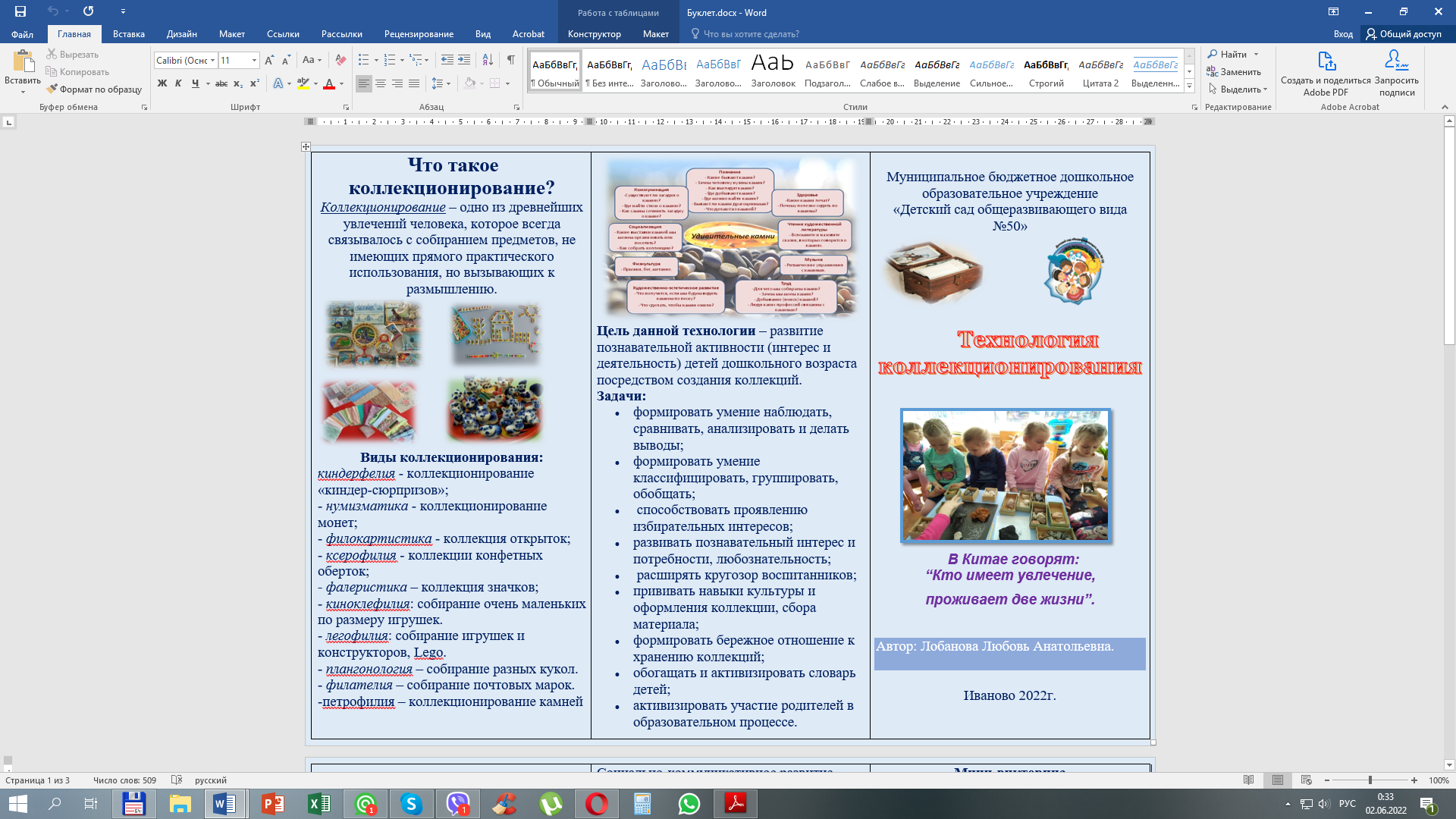 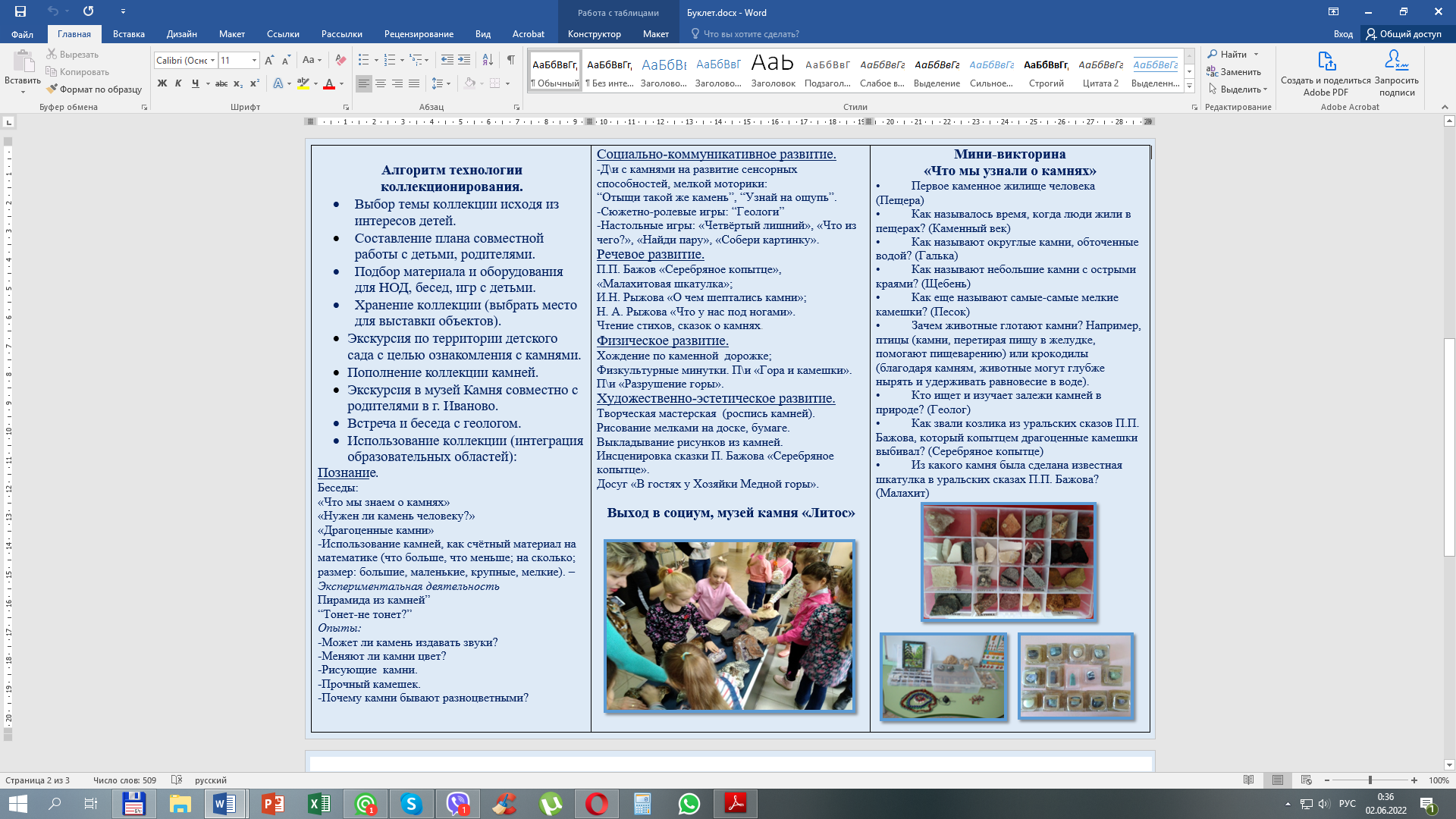 